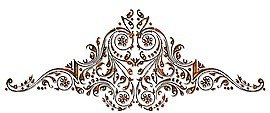 Baby Dedication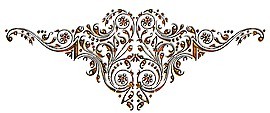 This is to certify that“Let the children come to me; do not hinder them, for to such belongs the kingdom of God.”Mark 10:14was publicly dedicated to the Lord on the 	day of  	 in the year of our Lord  		at  	ParentsPastor